CHUNG TAY PHÒNG CHỐNG DỊCH CORONAWHO ban bố tình trạng khẩn cấp toàn cầu (PHEIC) đối với sự lây lan của chủng virus corona bên ngoài Trung Quốc. Để phòng chống được dịch viêm đường hô hấp cấp do chủng vi rút mới Corona (nCo V) gây ra chúng ta cần áp dụng với một số biện pháp sau:
1️⃣    Hạn chế tới khu chợ bán đồ tươi sống
2️⃣    Không tụ tập nơi đông người
3️⃣    Ăn chín uống sôi
4️⃣    Không tiếp xúc động vật và chất thải của động vật
5️⃣    Hạn chế tiếp xúc người bị bệnh viêm đường hô hấp cấp tính
6️⃣    Đeo khẩu trang y tế đúng cách, giữ khoảng cách khi tiếp xúc.
7️⃣    Luôn giữ ấm cơ thể, vệ sinh cá nhân, rửa tay xà phòng thường xuyên, súc họng nước sát khuẩn.
Cần che miệng khi ho, hắt hơi, tốt nhất dùng khăn vải hoặc khăn tay để tránh phát tán dịch vào không khí.
8️⃣    PHHS cần liên lạc với giáo viên về sức khoẻ hs hàng ngày. Khi bị bệnh cần cho hs nghỉ học điều trị tại nhà, đi khám ở cơ sở y tế có uy tín. 🍀🍀🍀Nhà trường đề nghị CMHS tham khảo, thực hiện và cho học sinh sử dụng khẩu trang y tế khi đến trường (từ thứ hai, ngày 03/02/2020) Trân trọng!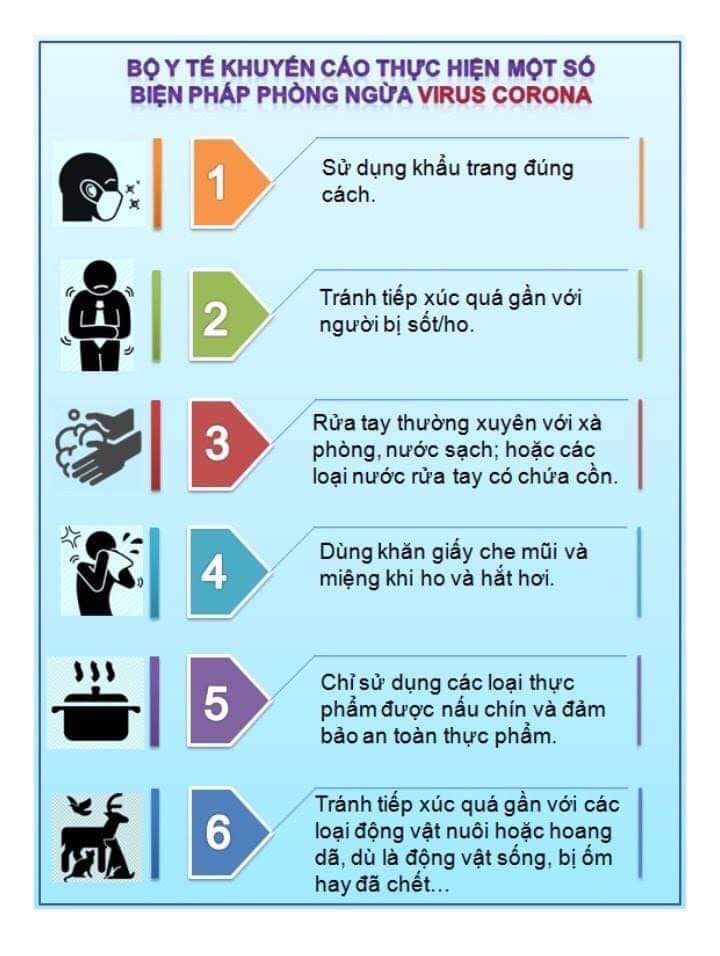 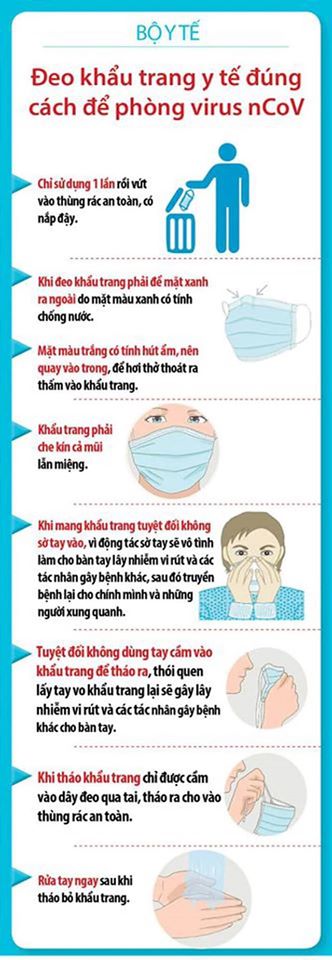 